Муниципальное автономное дошкольное образовательное учреждение городского округа Саранск«Центр развития ребенка – детский сад № 46»Итоговая непосредственно образовательная деятельностьпо развитию речи(интегрированное)с детьми подготовительной к школегруппы № 7на тему: «Скоро в школу»         Подготовила: воспитатель высшей   квалификационной категории                                                          Осипова А.Ф.Саранск, 2019 г.Конспектитоговой непосредственно образовательной деятельностипо образовательной области« Речевое развитие»(интегрированное)на тему: «Скоро в школу»Цель: показать знания детей по итогам года.Задачи:Образовательные:закрепить умение слушать собеседника и понимать его, ясно выражать свои мысли. Закрепить усвоение детьми программных задач по развитию речи, владение фонетикой, лексикой, грамматикой и связностью речи при построении разных типов высказываний. Закрепить умение вырезывать детали путём сложения бумаги (симметричное вырезывание).Развивающие: развивать творческие и эмоционально-эстетические способности детей.Воспитательные:воспитывать эстетические качества, умение работать сообща.Интеграция образовательных областей: «Речевое развитие»: закрепить у детей речевую активность. «Художественно-эстетическое»: закрепить умение создавать прекрасное своими руками.«Физическое развитие»:  снятие усталости и напряжения; внесении эмоционального заряда; совершенствовании общей моторики, выработке четких движений во взаимосвязи с речью.«Познавательное развитие»:Развитие у детей познавательных интересов, познавательных способностей. Возрастная группа: подготовительная к школе группа.Методы и приёмы:Словесный: организационный момент, дидактические игры «Скажи наоборот», «Семейка», «Найди звук», «Составь описательный рассказ», «Кто, где спрятался? Кто, где сидит?», вводная беседа, пояснение.Наглядный: рассматривание таблиц.Практический:аппликация «Полянка».Мотив детской деятельности:выполнение аппликации для достижения конечной цели.Материалы и оборудование:Материал: конверты с заданиями – 5 шт., картинки с животными, картонный сундучок с сюрпризом.Демонстрационный материал:плакат к игре «Кто, где спрятался? Кто, где сидит?»,  плакат к аппликации «Полянка». Раздаточный материал – трафареты с изображением половинки бабочки и цветка, простые графитные карандаши, ножницы, наборы цветной бумаги, клей, салфетки, доски.Оборудование: доска, ИКТ.Предварительная работа: различные дидактические игры по речевому развитию, составление разных рассказов по картинкам, по сюжетным картинам, по предметам. Различные виды вырезывания из цветной бумаги. Приготовление плаката к игре «Кто, где спрятался? Кто, где сидит?», плакат к аппликации «Полянка».Ход НОД.I. Организационный момент занятия.Воспитатель: Ребята, что это такое, посмотрите? Странная  коробочка,  не открывается.  А здесь открытка. Давайте прочитаем, что в ней написано..(Воспитатель читает письмо.)"Здравствуйте дорогие ребята! Хочу поздравить вас, ведь вы идёте в школу. И по такому замечательному поводу, я приготовил для вас сюрприз, который лежит в этой коробочке,  вы сможете его получить, если пройдёте все испытания. Задания будут сложными, но интересными; выполнив их, коробочка откроется. Желаю удачи!»Воспитатель: Ребята, всё ясно, письмо нам прислал Волшебник. Вы хотите узнать, какой сюрприз приготовил вам Волшебник?  Дети: Да.Воспитатель: Ребята! Скажите мне, пожалуйста, а вы хотите идти в школу?Дети: Да.Воспитатель:  А чему вы хотите там научиться?Дети: Мы в школе  хотим  научиться читать, писать.Воспитатель: А в какое время года первоклассники первый раз пойдут  в школу?Дети: Первоклассники  первый раз пойдут в школу осенью.Воспитатель: Правильно.  Ребята,  а какие времена года кроме осени вы знаете?Дети: Зима, весна, лето.Воспитатель: А какое сейчас время года?Дети:  Сейчас время года весна.Воспитатель: Какие признаки весны вы знаете?Дети: Птицы прилетают из теплых стран, появляются почки, распускаются листочки.Воспитатель: Молодцы. Сколько в году  месяцев?Дети: В году 12 месяцев.Воспитатель: Назовите все месяца года по порядку.Дети: Январь, февраль, март, апрель, май, июнь, июль, август, сентябрь, октябрь, ноябрь, декабрь.Воспитатель: Посмотрите на улицу и назовите признаки сегодняшнего утра.Воспитатель: Часто люди говорят, что настроение человека зависит от погоды. Какое у вас сегодня настроение? Дети: Весёлое, радостное, отличное, прекрасное.Воспитатель:  А если у человека не очень хорошее настроение, какими  словами можно назвать такое настроение? Дети: Невесёлое, грустное, печальное, унылое, тоскливое.II. Основная часть занятия.Воспитатель:  Чтобы сюрприз  получить, нужно выполнить задания в правильной последовательности.По группе расставлены конверты с заданиями по номерам.Воспитатель: Осмотрите группу и подумайте, с какого задания мы начнём.Дети: С первого задания.Во время всего занятия дети перемещаются по группе.Воспитатель: Правильно! Ну, что начнём? (Воспитатель открывает конверт)Задание №1. Дидактическая игра «Скажи наоборот». Скажу я слово — высоко, вы отвечаете – низко.длинный – (короткий),светлый – (тёмный),быстрый – (медленный),толстый – (тонкий),сытый – (голодный),говорить – (молчать),смеяться – (грустить),спрашивать – (отвечать),стоять – (идти, сидеть, лежать),хорошо – (плохо),громко – (тихо),много – (мало),легко – (тяжело),темно – (светло).Воспитатель: Молодцы, дети! Продолжим?Задание №2. Дидактическая игра «Семейка». Воспитатель: Я показываю картинку животного, вы называете семейку.лис – лисица – лисята – лисёнок,волк – волчица – волчата – волчонок,медведь – медведица – медвежата – медвежонок, и т.д.Воспитатель: И с этим заданием вы справились! Следующее задание.Задание №3. Дидактическая игра «Найди звук». Нужно отобрать картинки, в названии которых слышатся звуки –л-, -ль-.Из каких звуков состоят слова – лис, волк. Какой первый звук? (Н.: согласный, мягкий) Какой второй? (Н.: гласный) Третий (Н.: согласный, твёрдый, свистящий)Воспитатель: И с этим сложным заданием вы тоже справились! Идём дальше.Задание №4. «Составь описательный рассказ»Воспитатель: Тема  «Дикие животные».  Это сложное задание, посмотрим, справитесь ли вы.Выставляются картинки – ёж, заяц, лиса, волк, белка. Дети составляют рассказ по картинке. Например: Это ёжик. Он коричневый, колючий. На спине у ежа острые иголки. Они нужны ему, чтобы накалывать грибы и ягоды. Ёжик заботится о своих ежатах.Воспитатель: Какие молодцы! И это задание вы выполнили верно! Давайте посмотрим, какое задание будет дальше.Задание №5.Дидактическая игра «Кто, где спрятался? Кто, где сидит?» Воспитатель: Я задаю вам вопрос, а вы отвечаете правильно и полным ответом.Воспитатель выставляет силуэт пенька, вокруг которого спрятались разные животные. Воспитатель задаёт разные варианты вопросов.Воспитатель: Рассмотрите картинку.Где спрятался ёжик? (Ёжик спрятался под пеньком)Где сидит заяц? (Заяц сидит на пеньке)Откуда выглядывает мышь? (Мышь выглядывает из-под пенька)Где спряталась лиса? (Лиса спряталась за пеньком)Где стоит волк? (Волк стоит возле (около, у) пенька)Откуда выглядывает лиса? (Лиса выглядывает из-за пенька)Где сидит ёжик? (Ёжик сидит перед пеньком)Воспитатель: Молодцы! А теперь проведём физкультминутку.Физкультминутка.«Весело в лесу»
Зайцы утром рано встали, (Ходьба на месте)
Весело в лесу играли. 
По дорожкам прыг-прыг-прыг! (Прыжки на месте)
Кто к зарядке не привык? 
Вот лиса идёт по лесу. (Имитировать движения лисы)
Кто там скачет, интересно? (Пожимание плечами)
Чтоб ответить на вопрос, (Повороты головы вправо – влево,
Тянет лисонька свой нос.(Наклоны вперёд, руки на поясе)
Но зайчата быстро скачут. (Прыжки на месте)
Как же может быть иначе? (Рывки руками перед грудью)
Тренировки помогают!
И зайчата убегают. (Бег на месте)
Вот голодная лиса (Поднять голову, посмотреть вверх)
Грустно смотрит в небеса. (Потягивания — руки вверх)
Тяжело вздыхает, (Глубокие вдох и выдох)
Садится, отдыхает. (Сесть на корточки)Воспитатель: Конверты с заданиями закончились. Но я вам предлагаю ещё одно творческое задание. Вы, наверное, устали. Садитесь за свои столы.Воспитатель: Посмотрите, какая грустная, скучная полянка. (Воспитатель обращает внимание на доску, которая  разделена линией на две зоны — трава и небо). Воспитатель: Я предлагаю её украсить. Сделать красивой, красочной и весёлой. Для этого вам нужно будет вырезать из цветной бумаги бабочек и цветы. Вырезать вы будете путём сложения бумаги (симметричное вырезывание). И наклеить их на этот плакат.Воспитатель напоминает правила работы с ножницами, клеем.Пальчиковая гимнастика.Воспитатель: Ребята, проведём пальчиковую гимнастику.Если пальчики грустят – доброты они хотят.(сжимаем и разжимаем кулачки)Если пальчики заплачут – их обидел кто-то значит.(трясём кистями)Наши пальцы пожалеем – добротой своей согреем.(«моем» руки, дышим на них)К себе ладошки мы прижмём,(прикладываем руки к груди)Гладить ласково начнём.(гладим ладонь другой ладонью)Пусть обнимутся ладошки,Поиграют пусть намножко.(скрестить пальцы, ладони прижать, пальцы двух рук бысро легко стучат)Каждый пальчик нужно взять и покрепче обнимать.(каждый палец зажимаем в кулачке).Самостоятельная деятельность детей.Дети выполняют работу. В ходе её выполнения воспитатель оказывает помощь некоторым детям, подсказывая, направляя, следит за посадкой.Звучит тихая спокойная музыка. Дети приступают к работе. Воспитатель по мере необходимости может помочь детям. По окончании работы дети встают перед доской и любуются соей работой.Воспитатель: Посмотрите, какая красивая получилась полянка!III. Заключительная часть занятия.Воспитатель: Чем мы сегодня занимались? (Ответы детей) Какое задание вам понравилось больше всего? (Ответы детей)Молодцы дети, вы справились со всеми заданиями! И вы заслужили сюрприз, который  вам обещал Волшебник!Сюрпризный момент. Воспитатель показывает сундучок, открывает и показывает содержимое. Там лежат детям подарки – фломастеры, карандаши, раскраски. И раздаёт подарки детям.Используемая литература:Детство: Комплексная  программа дошкольного образования / руководители авторского коллектива  Т.И.Бабаевой, А.Г. Гогоберидзе, О.В. Солнцева, .Развитие речи детей 5-7 лет. 2-е изд., перераб. и дополн. /Под ред. О.С. Ушаковой. – М.: ТЦ Сфера, 2013.Комарова Т.С. Занятия по изобразительной деятельности в детском саду. М. просвещение, 1978Куцакова  Л.В. Конструирование и художественный труд в детском саду. программы и конспекты занятий, / ТЦ Сфера, - М: 2005Лыкова И.А .Изобразительная деятельность в детском саду: планирование, конспекты занятий, методические рекомендации. -М: «Карапуз-Дидактика», 2008Г.С Швайко Занятия по изобразительной деятельности в детском саду – программа.- М: В 2006Шорыгина Т. А.  Какие звери в лесу? – М.: «Издательство ГНОМ и Д», 2004Шорыгина Т. А.  Какие месяцы в году? – М.: «Издательство ГНОМ и Д», 2000     12.Интернет источники.Фотоотчёт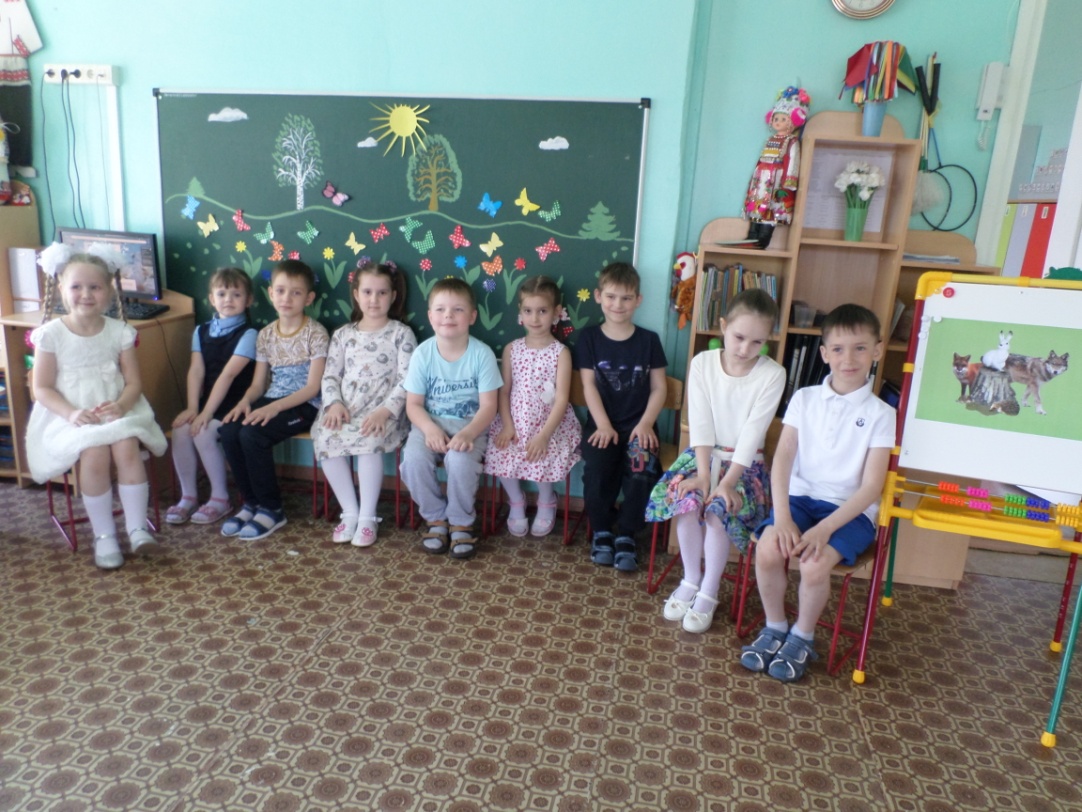 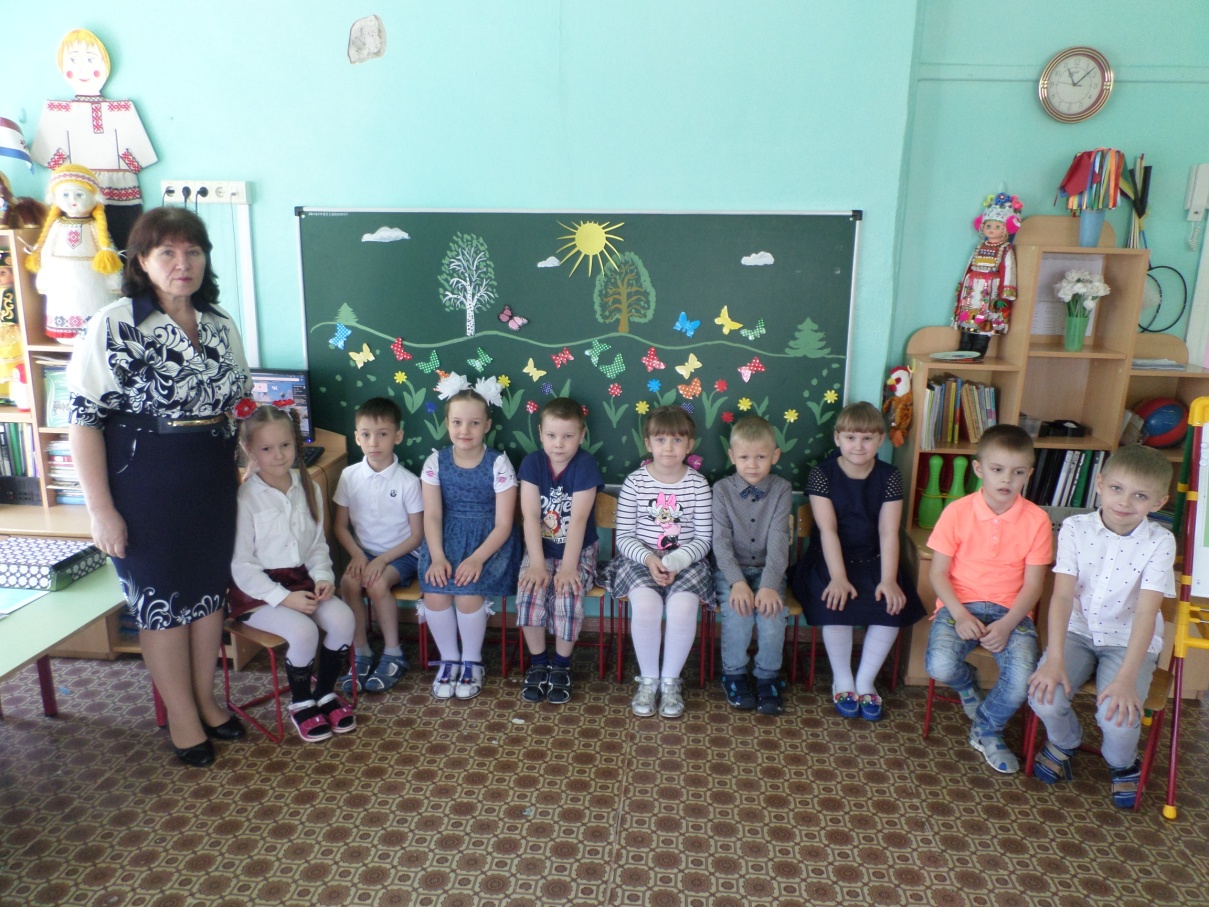 